      LOYOLA COLLEGE (AUTONOMOUS), CHENNAI – 600 034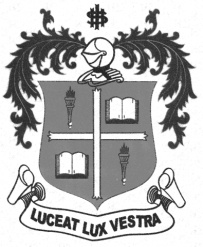     M.Sc. DEGREE EXAMINATION - VISUAL COMMUNICATIONTHIRD SEMESTER – APRIL 2012VC 3808 - COMMUNICATION RESEARCH  METHODS               Date : 24-04-2012 	Dept. No. 	  Max. : 100 Marks    Time : 1:00 - 4:00                                              	PART – AAnswer the following in 50 words each:						                10 x2= 20 Close ended questionInterdisciplinary researchEthnographySurvey methodSemioticsPositivist approachRecall methodFocus groupParticipatory observation methodUses and gratificationPART – BAnswer any FIVE of the following in 200 words each:				                   5x8=40			Comment on opinion polls and their credibility in representing popular opinion on an issue.Write on the electronic media researches.What is in-depth interview? In what way is it different from focus groups?Explain the elements of a research report.Differentiate between quantitative and qualitative approaches in a research.‘Communication research is basically a social science research ’Justify.What is hypothesis? Formulate and explain a hypothesis.Explain the different types of sampling.PART – CAnswer any TWO of the following in 400 words each:				                 2x20=40					Elaborate on content analysis and its effectiveness as a methodology in media research.Analyse any film or video that you have viewed recently using semiotics.Emphasize the importance of carrying out a pilot study before doing a research. What are the advantages of a pilot study?*********